ДЕЙСТВИЯ ПРИ ПОЖАРЕ В ЛЕСУЧТО ПРЕДПРИНЯТЬ ПРИ ЛЕСНОМ ПОЖАРЕ При пожаре в лесу звонить на номер 112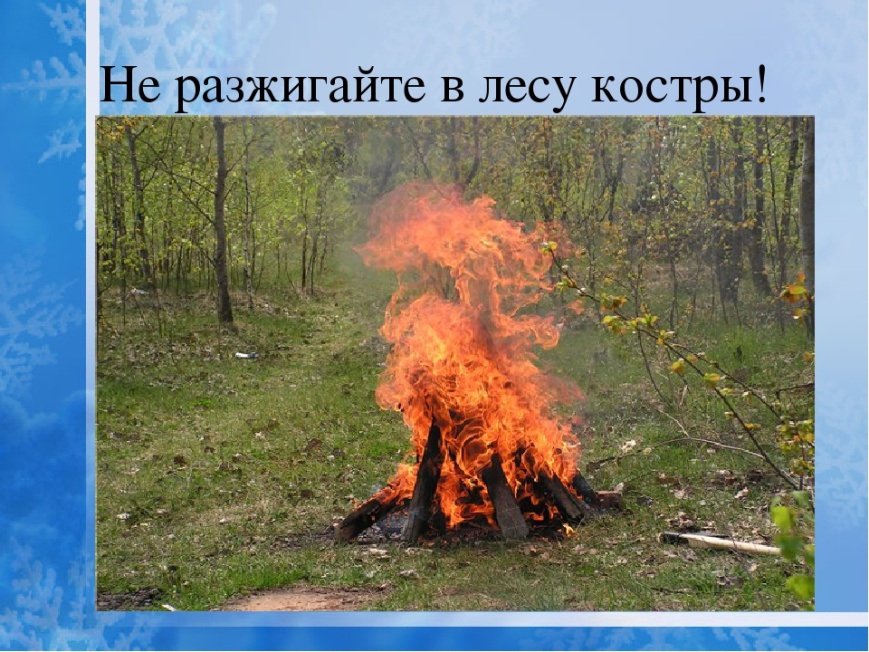 если обнаружили небольшой пожар, в лесу постарайтесь затушить егозаливайте огонь водой из ближайшей лужи или водоема засыпайте землейиспользуйте для тушения ветки и мокрую одеждуветви и ткань  переворачиваете, чтобы они не загорелисьпотушив – убедитесь, что огонь снова не разгорится 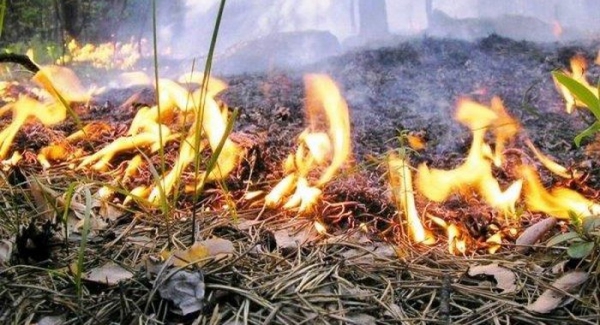 если пожар сильный, покиньте места пожара, идите навстречу ветру, перпендикулярно кромке пожара, при сильном задымлении закройте рот и нос мокрой тряпкойвнимательно осматривайте дорогу перед собой, двигайтесь по просекам, берегам ручьев и рекПОМНИТЕ, ПОЖАР ЛЕГЧЕ ПРЕДУПРЕДИТЬ, ЧЕМ ПОТУШИТЬ